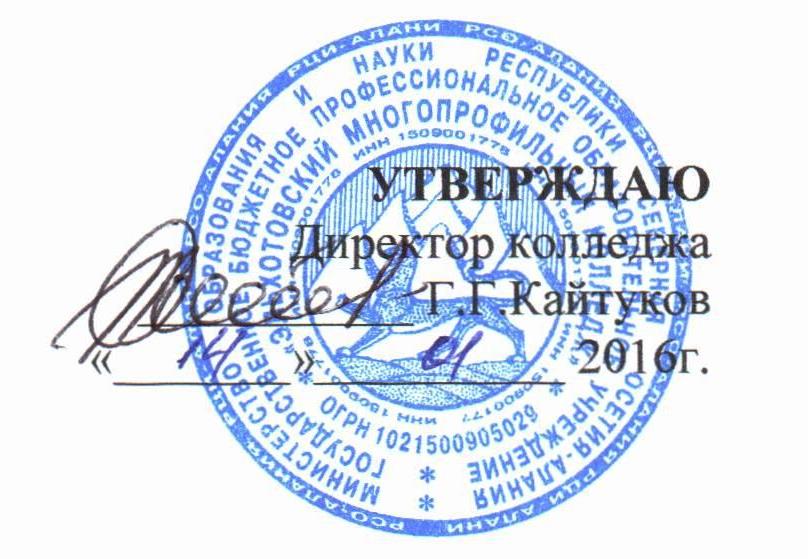 Положениео портфолио преподавателя (мастера п/о)ГБПОУ «Эльхотовский многопрофильный колледж»Эльхотово20161. Общие положения1.1.   Портфолио преподавателя (мастера п/о) - это способ фиксирования, накопления и оценки достижений преподавателя (мастера п/о). Это один из современных методов профессионального развития, который фиксирует динамику личных достижений педагога в профессиональной деятельности на уровне качества результата.1.3.   Цель портфолио – мотивация преподавателя на профессиональное развитие и повышение профессиональной  компетентности.1.4.   Портфолио преподавателя (мастера п/о)  основывается на принципах системности и достоверности.1.5.   Портфолио обеспечивает накопление информации необходимой преподавателю (мастеру п/о)  для:-прохождения аттестации;-представления к государственным наградам;-представления к различным видам поощрения по итогам учебного года.       При переходе в иное образовательное учреждение оно может выполнять функции рекомендаций (рекомендательного письма) или сопровождающих материалов.1.6.   Портфолио может быть представлено на бумажных носителях и в электронной версии.2. Портфолио преподавателя имеет следующую структуру:Общие сведения о преподавателе (мастере п/о).Результаты педагогической деятельности преподавателя (мастера п/о)Внеурочная деятельность преподавателя (мастера п/о)  по предмету.Воспитывающая деятельность преподавателя (мастера п/о) как классного руководителя.Научно-методическая деятельность преподавателя (мастера п/о).  Раздел 1. Общие сведения о преподавателе.Фамилия, имя отчество преподавателя (мастера п/о), год и место рождения;Образование (что и когда окончил, специальность и квалификация по диплому);Повышение квалификации (название структуры, где прослушаны курсы, год, месяц, проблематика курсов, количество часов);Трудовой и педагогический стаж;Аттестационная категория (дата последней аттестации, присвоенная категория, № приказа);Почетные звания и награды, правительственные награды, грамоты, благодарственные письма (название награды, № удостоверения);Дипломы различных конкурсов;Другие документы (по усмотрению преподавателя).Раздел 2. Результаты педагогической деятельности.Динамика учебных достижений обучающихся (за последние 3 года: успеваемость и качество знаний обучающихся/студентов);Результаты промежуточной и итоговой аттестации обучающихся/студентов.Наличие медалистов.Участия воспитанников в школьных, районных (городских), республиканских, всероссийских олимпиадах, конкурсах и т.д. Поступление в вузы по специальности и т.п.Раздел 3. Внеурочная деятельность по предмету.Количество творческих работ, рефератов, учебно-исследовательских работ, проектов, выполненных обучающимися/студентами по предмету (%);Тематика творческих работ, рефератов, учебно-исследовательских работ, проектов, выполненных обучающимися/студентами по предмету (список тем);Количество участников олимпиад и конкурсов разного уровня (%);Достижения обучающихся/студентов в олимпиадах, конкурсах, соревнованиях, интеллектуальных марафонах различного уровня (списки победителей и призеров с указанием названия конкурса);Достижения обучающихся/студентов в различных творческих и исследовательских конкурсах (список победителей);Сценарии внеклассных мероприятий, фотографии и видеокассеты с записью проведенных мероприятий, (выставки, предметные экскурсии, КВНы, брейн-ринги и т.п.).Программы кружков и факультативов.Другие документы.  Раздел 4. Воспитывающая деятельность преподавателя (мастера п/о)  как классного руководителя.Наличие воспитательной программы, обеспечивающей возможности для личностного развития ребенка (цель воспитывающей деятельности классного руководителя, приоритетные направления деятельности, основные положения программы, осуществление мониторинга эффективности программы на уровне личности ребенка);Системообразующие подходы в работе с родителями; Формирование и обновление базы данных по итогам учебно-воспитательного процесса с выведением рейтинга обучающихся/студентов в целом и по предметам.Выявление уровня развития детского коллектива.Дополнительные материалы, подтверждающие эффективность работы классного руководителя.Раздел  5. Научно-методическая деятельность.Образовательная программа, по которой работает преподаватель (вид программы, ее обоснованность);Используемые преподавателем (мастером п/о)  современные образовательные педагогические технологии (название технологии и обоснованность ее выбора);Использование информационно–коммуникационных технологий в образовательном процессе, технологий обучения детей с проблемами в развитии и т.п.Использование современных средств диагностики для оценки образовательных результатов;Тема индивидуального педагогического исследования, тема самообразования (материалы, раскрывающие основные концептуальные подходы преподавателя или данные об авторских коллективах, подходы которых используются преподавателем (мастером п/о) в его педагогической деятельности);Выступления на заседаниях педагогических советов;Участие в работе  методического объединения, проблемной группы, временной творческой группы (темы  выступлений, открытых уроков, семинаров и т.д.);Участие в профессиональных и творческих педагогических конкурсах;Участие в методических и предметных неделях; Организация и проведение семинаров, «круглых столов», мастер-классов, совещаний, открытых уроков и т.п.;Проведение научных исследований;Разработка авторских программ (наличие рецензии), научно-методических материалов;Выступления на научно-практических конференциях;Тематика печатных работ (название статьи, печатного издания, год публикации);Наставничество (формы работы, результативность);Другие документы (по усмотрению преподавателя).  3. Дополнительные материалы:СертификатыСвидетельстваГрамотыДипломыОтзывыРецензииКопии публикаций, методических разработок наиболее значимых мероприятий, уроков и т.д. (по усмотрению преподавателя /мастера п/о).4. Деятельность учителя по созданию портфолио. 4.1.     Портфолио преподавателя (мастера п/о)  оформляется в папке-накопителе. Каждый отдельный материал, включенный в портфолио, должен датироваться.4.2.     Состав портфолио зависит от конкретных задач, которые ставит перед собой преподаватель (мастер п/о).5. Срок действия настоящего Положения – до внесения изменений.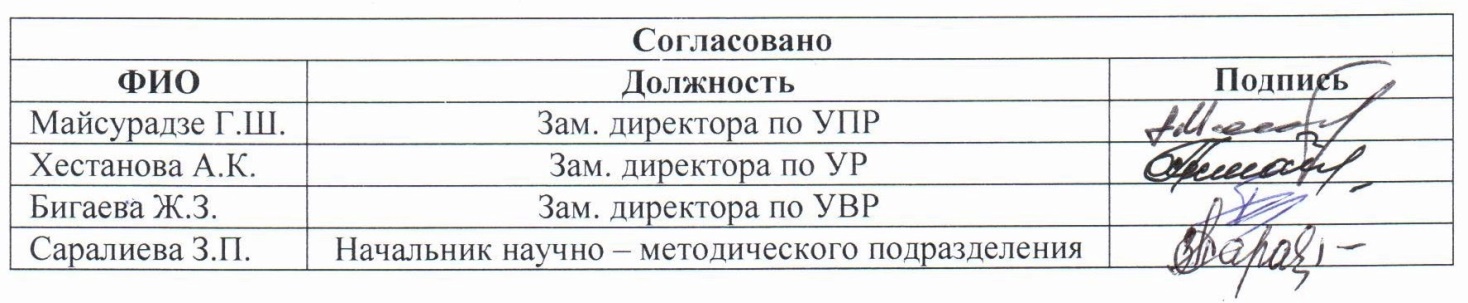 Рассмотрено Методическим советом протокол № 4 от  13.01.2016 гВведено в действиеприказ  от 1.01.2016 г.  № 1.Регистрационный №54-1